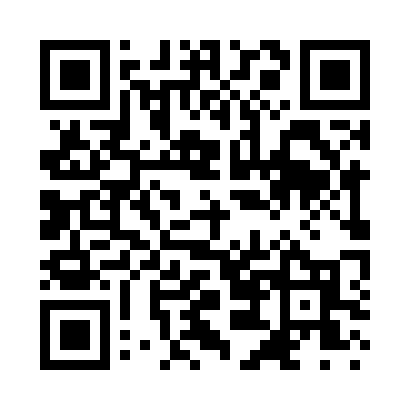 Prayer times for Panther Valley, Missouri, USAMon 1 Jul 2024 - Wed 31 Jul 2024High Latitude Method: Angle Based RulePrayer Calculation Method: Islamic Society of North AmericaAsar Calculation Method: ShafiPrayer times provided by https://www.salahtimes.comDateDayFajrSunriseDhuhrAsrMaghribIsha1Mon4:265:561:165:088:3610:062Tue4:275:561:165:098:3610:063Wed4:275:571:165:098:3610:054Thu4:285:571:175:098:3610:055Fri4:295:581:175:098:3610:056Sat4:295:591:175:098:3510:047Sun4:305:591:175:098:3510:048Mon4:316:001:175:098:3510:039Tue4:326:001:175:098:3410:0310Wed4:336:011:185:108:3410:0211Thu4:336:021:185:108:3410:0212Fri4:346:021:185:108:3310:0113Sat4:356:031:185:108:3310:0014Sun4:366:041:185:108:3210:0015Mon4:376:041:185:108:329:5916Tue4:386:051:185:108:319:5817Wed4:396:061:185:108:319:5718Thu4:406:061:185:108:309:5619Fri4:416:071:185:108:299:5520Sat4:426:081:195:108:299:5421Sun4:436:091:195:098:289:5322Mon4:446:091:195:098:279:5223Tue4:456:101:195:098:279:5124Wed4:466:111:195:098:269:5025Thu4:476:121:195:098:259:4926Fri4:486:131:195:098:249:4827Sat4:506:131:195:098:239:4728Sun4:516:141:195:088:239:4629Mon4:526:151:195:088:229:4530Tue4:536:161:185:088:219:4331Wed4:546:171:185:088:209:42